Listina mladých umělcůpro koncertní sezónu Kruhů přátel hudby 2020/2021(ev. roční sezónu 2021)Uvedení interpreti jsou si vědomi velkého propagačního přínosu, vyplývajícího ze zařazení na Listinu mladých umělců, a písemně potvrdili svůj souhlas s maximální výší požadovaného honoráře takto:Zařazení koncertu mladých umělců z tohoto seznamu do koncertního cyklu Kruhu přátel hudby
 je jednou z podmínek pro získání příspěvku Nadace Český hudební fond.Klavír1.  Magdalena HrudováNarodila se v roce 1994. Hře na klavír se začala věnovat na ZUŠ v Hradci nad Moravicí pod vedením Dany Peškové, navázala studiem na Janáčkově konzervatoři a Gymnáziu v Ostravě u MgA. Hany Kundrátové. V roce 2015 byla přijata do třídy prof. Aleny Vlasákové na JAMU v Brně, v rámci programu Erasmus studovala také u prof. Niklase Sivelova na Royal Danish Academy of Music v Kodani. Prvního soutěžního úspěchu dosáhla již v r. 2002, kdy obdržela 1. cenu na soutěži Prague Junior Note. Ve stejné soutěži obdržela 1. cenu spolu s cenami NČHF a Českého rozhlasu ještě v roce 2006. K nejvýznamnějším soutěžním úspěchům během studia na konzervatoři patří 3. cena v Mezinárodní soutěži Pro Bohemia 
v Ostravě 2009, 1. cena na mezinárodní soutěži Musica Insieme v Itálii v roce 2010 a o rok později 1. cena na mezinárodní soutěži Ference Liszta v Budapešti. V roce 2011 získala na Soutěžní přehlídce Bohuslava Martinů v Poličce Zlaté pásmo a titul absolutního vítěze. V rámci studia na JAMU získala v roce 2016 
1. cenu na mezinárodní soutěži Anemos v Římě, v roce 2018 3. cenu v mezinárodní soutěži Vittoria Caffa Righetti Prize v italské Cortemilii a v r. 2019 1. cenu na soutěži The 21st century art v Lempäälä (Finsko). Věnuje se také komorní hře, v roce 2015 například zvítězila s komorním uskupením na soutěži K. Ditters z Dittersdorfu a hudební klasicismus. Tel.:	731 534 017, e-mail:  hrudova.mag@gmail.com2.  Kateřina PotockáNarozena 1997. Hře na klavír se začala věnovat ve čtyřech letech na soukromé ZUŠ v Havlíčkově Brodě 
u Blanky Skálové. Ve studiu pokračovala na Konzervatoři P. J. Vejvanovského v Kroměříži pod vedením MgA. Martiny Schulmeisterové, Ph.D. (2012-2018). Od roku 2018 je posluchačkou JAMU v Brně ve třídě prof. Aleny Vlasákové. Již v dětství se zúčastnila mnoha klavírních soutěží. První ceny si odnesla ze soutěží Karlovarská růžička, z Celostátní soutěže ZUŠ, opakovaně ze soutěže Prague Junior Note. Byla úspěšná také na soutěžích Amadeus, Virtuosi per musica di pianoforte nebo na soutěži Vítězslava Nováka. Během studia na konzervatoři získala v roce 2014 1. cenu a titul absolutního vítěze na soutěži Pro Bohemia a zvítězila v Mezinárodní klavírní soutěži Vítězslava Nováka v Kamenici nad Lipou. Dále obdržela 2. cenu na Soutěži Nadace B. Martinů v Praze (2015), 2. cenu na soutěži „Pianotalents“ Miláno, Itálie (2013), nebo 3. cenu na Mezinárodní smetanovské klavírní soutěži v Plzni (2016). Mezi její poslední úspěchy patří ceny získané v r. 2019 v Římě - 1. cena na mezinárodní soutěži Anemos a 2. cena na soutěži Youth Academy Award. V témže roce zvítězila také na mezinárodní soutěži v Klosterneuburgu (Vídeň). Soustavně se věnuje rovněž komorní hře, od roku 2019 působí na konzervatoři v Pardubicích v oblasti klavírního doprovodu.Tel.:	739 843 773, e-mail:  k.potocka@centrum.cz4.  Tomáš VránaNarodil se v r. 1994. Na klavír hraje od tří let, od pěti let v ZUŠ v Rožnově pod Radhoštěm pod vedením Libuše Pavelčákové. Vystudoval Janáčkovu konzervatoř a Gymnázium v Ostravě ve třídě Mgr. Moniky Tugendliebové, v současné době je žákem prof. Ivana Klánského na HAMU v Praze. K jeho největším úspěchům patří pětinásobné vítězství v soutěži Prague Junior Note s absolutním vítězstvím v r. 2008, 
1. cena a absolutní vítězství v soutěži Pro Bohemia Ostrava, je vítězem soutěže W. A. Mozarta v Brně, dále např. dvojnásobné vítězství v soutěži ZUŠ, 1. cena v soutěži konzervatoří v Brně, nebo vítězství v soutěži konzervatoří v Pardubicích. 2. cenu si odnesl v roce 2016 z mezinárodní soutěže Beethovenův Hradec v Hradci nad Moravicí, stal se vítězem mezinárodní soutěže Fryderyka Chopina v Mariánských Lázních 2017 a mezinárodní soutěže B. Smetany v Plzni 2018. V roce 2019 se probojoval do semifinále světové klavírní soutěže Bély Bartóka v Budapešti mezi čtrnáct nejlepších. Společně se svým spolužákem klavíristou Andrzejem Molinem založil klavírní duo Vrámoll, které v hudebně dramatickém programu „Dějiny hudby v kostce” blíže představuje vývoj klasické hudby žákům ZUŠ i široké veřejnosti. Odehráli již přes padesát repríz v hudebních školách a divadlech po celé republice. V roce 2019 byl spuštěn internetový kanál Vrámoll, jehož prostřednictvím chce duo zpřístupnit tyto hudebně vzdělávací programy, poskytnout je online do hudebních škol a popularizovat tak klasickou hudbu mezi mladými lidmi. Tel.:	732 478 887, e-mail: tomasvranaklavir@gmail.comHousle4.  Ludmila PavlováNarodila se v roce 1994. Na housle začala hrát již ve 4 letech. Studovala na Gymnáziu a hudební škole 
hl. města Prahy a pokračovala na Pražské konzervatoři ve třídě Mgr. Pavla Kudeláska. Během této doby se s úspěchem účastnila několika soutěží. Získala 1. cenu na soutěži Plzenecké housličky a Filcíkova Chrast a 1. cenu v houslové soutěži s mezinárodní účastí J. Muziky v Nové Pace v roce 2006, 2007 a 2009. Ve 13 letech debutovala v pražském Rudolfinu s Josefem Sukem v rámci cyklu „Josef Suk uvádí mladé talenty“. Svůj hudební rozhled si rozšiřovala na mistrovských kurzech s Charlesem Avsharianem, Robertem Davidoviči, Leošem Čepickým, Ivanem Ženatým, Zdeňkem Golou, Schlomo Mintzem, Anne-Sophie Mutter a Vadimem Gluzmanem. Byla přijata do tříd Gÿorgy Pauka, Itzaka Rashkovského, Daniela Rowlanda a Sergeje Krylova. V současné době studuje na HAMU v Praze u prof. Ivana Štrause 
a Pavla Šporcla. Absolvovala studijní pobyt na Universität für Musik und darstellende Kunst Wien 
u koncertního mistra Vídeňských symfoniků prof. Jana Pospíchala. V r. 2018 se stala absolutní vítězkou Mezinárodní houslové soutěže k poctě mistra Váši Příhody „Nové evropské talenty“ a laureátkou Soutěže Nadace Bohuslava Martinů - 2. cena s cenou za nejlepší interpretaci díla Bohuslava Martinů 
a cenou Nadace Jaroslava a Zorky Zichových. V červnu roku 2019 získala zlatou medaili s vysokým vyznamenáním na 4th Manhattan International Music Competition. Věnuje se i komorní hře, je členkou Mucha tria (s Johannou Hanikovou a Annou Paulovou). Je zakladatelkou festivalu Podkrkonošské hudební léto, jehož 1. ročník se konal v roce 2019.Tel.:	737 554 879,  e-mail:  earlanka@gmail.comVioloncello5.  Dora HájkováNarozena v roce 1996. Hru na violoncello studovala nejprve na Hudební škole hl. m. Prahy, posléze na Hudebním gymnáziu v Praze, u Hany a Vladana Kočích. V  současnosti je posluchačkou pražské HAMU ve třídě Tomáše Strašila, v akademickém roce 2019/2020 pokračuje ve studiích také na Hochschule 
für Musik Dresden pod vedením Emila Rovnera. V rámci stáže Erasmus byla studentkou renomované profesorky Xenie Jankovic na Hochschule für Musik v německém Detmoldu. Věnuje se sólové, komorní 
i orchestrální hře. Je držitelkou 1. ceny a ceny ústavu Antonína Dvořáka z Mezinárodní violoncellové soutěže o Cenu Gustava Mahlera Jihlava 2019, laureátkou Mezinárodní soutěže L. Janáčka 2018 (3. cena) a zároveň držitelkou ceny Opus Musicum pro nejlepšího českého účastníka v této soutěži. Ocenění 
si přivezla i z dalších mezinárodních soutěží (Talents for Europe Dolný Kubín 1. cena, Violoncellová soutěž D. Poppera v Maďarsku 2. cena, Soutěž J. J. F. Dotzauera v Drážďanech 2. cena). V roce 2018 byla nominována do mezinárodní soutěže Pražské jaro. Mezi přední světové i domácí violoncellisty, kteří 
ji inspirovali na nejrůznějších masterclassech, patří např. Alisa Weilerstein, Reinhard Latzko, Claudio Bóhorquez, Jérôme Pernoo, Miklós Perényi, Ole Erik Ree, Jiří Bárta, Michal Kaňka, Michaela Fukačová 
a mnozí další. Dvě sezóny působila jako členka European Union Youth Orchestra, v současné době 
je členkou orchestrální akademie České Filharmonie, po několik sezón byla rovněž stipendistkou Nadace Jiřího Kouta. Hraje na violoncello Enrico Ceruti 1869, zapůjčené ze Státní sbírky hudebních nástrojů.Tel.:	777 036 752,  e-mail:  dorka@hajkovic.net6.  Adam KlánskýNarodil se v roce 2001. Na violoncello začal hrát v pěti letech pod vedením Kateřiny Hroníkové v ZUŠ Jana Hanuše v Praze. Od roku 2016 studoval u doc. Michala Kaňky a v současné době je posluchačem 
4. ročníku Pražské konzervatoře ve třídě MgA. Petra Nouzovského. Již v šesti letech získal 2. cenu 
v soutěži Prague Junior Note a od té doby se stal laureátem mnoha národních i mezinárodních soutěží. Je několikanásobným vítězem celostátního kola soutěže MŠMT, absolutním vítězem soutěže Jana Vychytila (2015), soutěže Bohuslava Martinů v Poličce (2014) a soutěže konzervatoří (2017). Mezi nejcennější mezinárodní úspěchy patří laureátství v Heranově soutěži v Ústí nad Orlicí (2009 a 2013), 
1. cena v soutěži Concours Flame v Paříži (2013), 2. ceny z rakouského Liezenu (2013), 3. cena ze soutěže Davida Poppera v maďarské Várpalotě (2013) a 2. cena v soutěži Antonia Janigra v chorvatské Poreči (2012). Je několikanásobným vítězem soutěže Talents for Europe v Dolnom Kubíně v sólové i v komorní hře. Jeho dosud nejcennějším úspěchem je 1. cena na prestižní soutěži J. J. F. Dotzauera v Drážďanech z října 2019. Aktivně se účastní mistrovských kurzů u významných světových violoncellistů, například Stevena Isserlise, Reinharda Latzka, či Ofera Canettiho.Tel.:	776 470 095, e-mail:  adaklansky@volny.czKontrabas7.  Ondřej SejkoraNarozen v roce 1998. Navštěvoval nejprve hodiny houslí, hře na kontrabas se začal věnovat ve 13 letech na ZUŠ v Pardubicích pod vedením Radka Pokorného, Dis. V roce 2013 úspěšně složil přijímací zkoušky na Konzervatoř Pardubice do třídy MgA. Františka Machače a Radka Pokorného, Dis. Školu ukončil absolutoriem v r. 2019. Aktuálně je posluchačem JAMU ve třídě prof. MgA. Miloslava Jelínka. V průběhu studia se zúčastnil několika mezinárodních soutěží. K nejvýznamnějším úspěchům patří 1. cena a titul laureáta na Mezinárodní soutěži Pro Bohemia v Ostravě v roce 2013, 1. cena na Mezinárodni soutěži Františka Černého a Jana Geissla v Holicích v r. 2016, 1. cena a titul absolutního vítěze na Mezinárodní kontrabasové soutěži F. Simandla v Blatné 2016, 1. místo a speciální cena na Mezinárodní kontrabasové soutěži Karla Ditterse von Dittersdorf v Banské Bystrici 2016 a 2017, 1. cena na Celostátní přehlídce konzervatoří, 1. cena a titul absolutního vítěze v kategorii do 30 let na Mezinárodní kontrabasové soutěži Františka Simandla 2018, 1. cena na Mezinárodní soutěži Karla Ditterse von Dittersdorf v Banské Bystrici v nejvyšší kategorii v roce 2018,  1. cena a titul absolutního vítěze na Mezinárodni soutěži F. Černého 
a J. Geissla v Holicích 2019. Mezi významné zahraniční úspěchy patří účast na soutěži The Bradetich Foundation International Double Bass Solo Competition v Severním Texasu, USA v r. 2017 a vítězství
na Mezinárodní kontrabasové soutěži ve Varšavě v roce 2019. Tel.:	774 989 174, e-mail:  bejkys@seznam.czFlétna8.  Michaela Koudelková - zobcové flétnyNarozena 1993. Absolvovala brněnskou konzervatoř. Studiu hry na zobcovou flétnu se dále věnovala 
na Akademii Muzycznej w Krakowie u P. Holtslaga a E. Bosgraafa. V současné době pokračuje ve studiích v doktorském programu na JAMU pod vedením B. M. Willi. Pravidelně se účastní mistrovských kurzů v ČR i v zahraničí (The Ringve International Summer Course in Sund, Norsko, Arte Dei Suonatore Masterclasses Polsko, Letní škola staré hudby Prachatice, Letní škola barokní hudby v Kelči a Holešově). Ve hře na zobcovou flétnu i na cembalo se zdokonaluje pod vedením předních českých a zahraničních lektorů: B. Roed, E. Harmuthová, J. Kvapil, A. Solomon, R. Bando, W. Dongois, K. van Steenhoven, 
S. Sela, M. Posch, C. Eckert, A. Goliński, T. Pokrzywiński, K. Haugsand, J. Boślak-Górnik, G. von der Goltz, K. von der Goltz, T. Boysen, M. Knoblochová. E. Dippenaar. Absolvovala individuální hodiny 
u holandského lektora T. van Baarsela na Akademii staré hudby v Brně, studijní pobyt v Nizozemí na Hogeschool voor de Kunsten Utrecht ve třídě H. ter Sheggetta a výběrový kurz Akademia Händlowska, kde měla možnost spolupracovat s R. Hollingworthem, R. Podger nebo A. McGillivray. Je trojnásobnou laureátkou interpretační soutěže Letní školy barokní hudby v Kelči a Holešově (2009, 2010, 2012). 
V r. 2011 obdržela 1. cenu, titul laureáta a absolutního vítěze v soutěži Pro Bohemia Ostrava, v r. 2012 
1. cenu a celkové vítězství v celostátní soutěži konzervatoří. V roce 2016 získala s Ensemble Nomen Nescio 2. místo a speciální cenu polského radia Merkury v soutěži komorních ansámblů v Poznani. V roce 2018 byla vybrána mezi 6 finalistů (z celkem 2000 účastníků 88 zemí světa) v Kaleidoscope Vocal and Instrumental Competition Santa Monica (USA), v dubnu 2019 získala 1. cenu v mezinárodní soutěži Tel Aviv Recorder Competition v Izraeli. Od roku 2016 vyučuje hru na zobcovou flétnu na Konzervatoři Brno a v rámci doktorského studia na JAMU barokní a klasicistní komorní hru. Věnuje se především interpretaci staré hudby, hraje na kopie dobových nástrojů.Tel.:	605 366 995, e-mail:  koudelkova.michaela@gmail.com, www.michaelakoudelkova.comFagot9.  Štěpán VicenecNarodil se v roce 2000. Na fagot začal hrát na ZUŠ Vítězslavy Kaprálové v Brně u Pavla Feldmanna, 
poté studoval na brněnské konzervatoři pod vedením Romana Novozámského a Pavla Zatloukala. V současné době je posluchačem 1. roč. Janáčkovy akademie múzických umění v Brně ve třídě Romana Novozámského a Jaroslava Kubity. Získal řadu ocenění v národních i mezinárodních soutěžích: 1. ceny na mezinárodní soutěži Pro Bohemia Ostrava v roce 2015, na mezinárodní soutěži dechových nástrojů 
v Brně v letech 2017 a 2019, na národní soutěži Pardubické dechy 2017 či na komorní soutěži Karla Ditterse z Dittersdorfu ve Vidnavě v témže roce. Na podzim roku 2018 obdržel titul absolutního vítěze 
v kategorii fagot na soutěžní přehlídce konzervatoří a hudebních gymnázií v Teplicích. Od roku 2018 
je členem Orchestrální akademie Filharmonie Brno. Orchestrální praxí prošel dále v Českém národním symfonickém orchestru, Severočeské filharmonii, Jihočeské filharmonii, Moravské filharmonii Olomouc, Czech Virtuosi, Slovanském komorním ansámblu nebo nedávno v Symphony Orchestra of India.  Tel.:	775 850 935, e-mail:  vicenecs@gmail.comBicí nástroje10.  Ladislav BilanNarozen v roce 1994. Bicí nástroje ho zaujaly již ve třech letech, když sledoval umění svého otce, který byl později i jeho učitelem v ZUŠ Žerotín Olomouc a pod jehož pedagogickým vedením pokračoval
i na Konzervatoři Evangelické akademie v Olomouci. Souběžně se studiem na konzervatoři (abs. 2016) zahájil v roce 2014 studium na HAMU. V současné době je posluchačem 2. ročníku magisterského programu. Od roku 2017 studuje rovněž na LUCA School of Arts v belgické Lovani u profesora Ludwiga Alberta. Prvních soutěžních úspěchů dosáhl již na soutěžích ZUŠ. V rámci ústředního kola této soutěže získal v roce 2006 a 2009 1. místo ve hře na melodické bicí nástroje a v r. 2009 také 1. místo ve hře na bicí soupravu. Již ve třinácti letech vykonal úspěšně konkurz do Moravské filharmonie v Olomouci, do které nastoupil v roce 2009 a stal se tak jejím historicky nejmladším členem. V letech 2009 a 2011 získal ocenění Talent Olomouckého kraje (2009 3. cena, 2011 1. cena), z americké soutěže WCOPA, která probíhá v Los Angeles, si v roce 2011 přivezl dvě 1. místa v kategoriích melodické bicí a bicí souprava a 2. místo v kategorií snare drum. Od r. 2017 je členem Orchestrální akademie České filharmonie. Kromě působení v širokém spektru orchestrů se věnuje především komorní a sólové hře.Tel.:	777 550 894, e-mail:  ladislavbilan@gmail.com, www.ladislavbilan.wz.czPěvci11.  Zdislava Bočková -  sopránNarozena 1991 Zpívat pod odborným vedením začala na ZUŠ J. G. Mendela v Brně u Sylvie Kodetové. Poté studovala na brněnské konzervatoři u Jarmily Janíčkové a na Janáčkově akademii múzických umění v Brně ve třídě Natálie Romanové-Achaldze. Během studií získala ocenění v několika soutěžích (Písňová soutěž Bohuslava Martinů 2011 1. cena, Pěvecká soutěž Olomouc 2014 1. cena, mezinárodní soutěž Pražský pěvec 2015 1. cena, absolutní vítěz). Je laureátkou řady dalších soutěží, např. Soutěže Nadace 
Bohuslava Martinů 2017 (1. cena), Concorso „Comunitá Europea“ per Giovani Cantanti Lirici, Spoleto, Itálie 2017 (2. cena) a Concorso Internazionale di canto lirico „Premio Boni“, Brescia, Itálie 2017 (1. cena). V r. 2018 postoupila do semifinále International Hans Gabor Belvedere Singing Competition v Jurmale (Lotyšsko). V roce 2019 se jako první Češka v historii úspěšně zúčastnila dvou světových pěveckých soutěží: Operalie Plácida Dominga a The Queen Sonja Competition v Norsku. Od dubna 2017 byla členkou operního studia v Teatro Lirico Spoleto v itálii, kde se představila v roli Frasquity (Carmen), Doriny (L’impressario delle Canarie), Ivany (Re di Donne), Violetty (La Traviata) a Clorindy (La Cenerentola) na prestižním Festivalu Due Mondi. V roce 2018 vystoupila v roli Olgy (Die lustige Witwe) ve slavném Teatro La Fenice v Benátkách, stala se hostující sólistkou brněnského Národního divadla a Slovenského národného divadla v Bratislavě, kde ztvárnila roli Despiny (Così fan tutte).e-mail: info@zdislavabockova.com, https://zdislavabockova.com12.  Tadeáš Hoza - barytonNarozen v roce 1994. Vystudoval JAMU v Brně pod vedením doc. Zdeňka Šmukaře. Je laureátem mnoha pěveckých soutěží, např. Pěvecká soutěž Olomouc (2015 absolutní vítěz) či Písňová soutěž Bohuslava Martinů v Praze. V roce 2018 obdržel na prestižní Mezinárodní pěvecké soutěži Antonína Dvořáka 
v Karlových Varech 1. cenu v kategorii Junior, 2. cenu v kategorii Píseň a řadu dalších vedlejších ocenění. V roce 2017/2018 absolvoval půlroční stáž na Universät für Musik und darstellende Kunst ve Vídni 
pod vedením prof. Antona Scharingera. Aktivně se zúčastnil mistrovských pěveckých kurzů se slavnými lektory, jakými byli například Irini a Bryan Hymel, Thomas Steinhöfel, Siegfried Gohritz, Irena Sylya 
či Deividas Staponkus. V rámci Komorní opery JAMU nastudoval několik rolí, např. Satana (Slzy nože), Rytíře (Mirandolina), Orfea (Orfeo ed Eurydice) a Papagena (Kouzelná flétna). V rámci Moravského podzimu s Filharmonií Brno ztvárnil v roce 2017 postavu Prvního siláka ve futuristické opeře „Vítězství nad Sluncem“ M. Maťušina. Věnuje se rovněž dobově poučené intepretaci barokní hudby ve spolupráci s ansámbly Czech Ensemble Baroque Romana Válka, Ensemble Inégal Adama Viktory či Collegium Vocale 1704 Václava Lukse. Na letní stagioně festivalu Hudba Znojmo se v roce 2018 představil v titulní roli Těla ve „Sváru duše s tělem“ E. Cavalieriho a v r. 2019 jako Velekněz v oratoriu „Saul“ G. F. Händela po boku Adama Plachetky či Andrease Scholla. V současnosti hostuje v Národním divadle Brno (Čert 
a Káča, Piková dáma, Kocour v botách, Řecké pašije, Ferda Mravenec), Moravském divadle Olomouc (Cosi fan tutte) a v Národním divadle moravskoslezském v Ostravě (La scuola de' gelosi). Mimo to 
se věnuje koncertní činnosti a přibližuje operní žánr dětem na ZUŠ i širší veřejnosti v programu „Malý operní seminář“.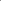 Tel.:	739 298 690, e-mail:  tadeas.hoza@gmail.comKomorní soubory13.  Duo CDMartin Cába, Vít Dvořáček (kytary)Dvojice mladých kytaristů založila duo při studiích na pražské Akademii múzických umění ve třídě významných umělců a pedagogů Pavla Steidla a Petra Saidla roce 2016. V současné době oba dokončují magisterská studia a již nyní aktivně působí jako pedagogové na pražských konzervatořích Jaroslava Ježka, Jana Deyla a na Mezinárodní konzervatoři. K největším úspěchům dua patří 1. cena a titul laureáta v mezinárodní interpretační soutěži K. Ditters z Dittersdorfu a hudební klasicismus ve Vidnavě, kterou získalo na konci roku 2017. Martin Cába (nar. 1996). Hru na kytaru studoval nejprve na ZUŠ Josefa Kličky v Klatovech, od r. 2009 navštěvoval rovněž soukromé lekce u tehdejšího profesora plzeňské konzervatoře Antonína Černého. 
Pokračoval  na plzeňské konzervatoři ve třídě Ozrena Mutaka, v současné době studuje v magisterském programu na HAMU pod vedením Pavla Steidla a Petra Saidla. Zúčastnil se řady mistrovských kurzů (Reentko Dirks, Tillmann Hopstock, Fabio Zanon, Aniello Desiderio, Zoran Dukić, Goran Listeš, Thomas Fellow, Stefano Viola, Pavel Steidl, Zdeněk Dvořák) a přivezl si úspěchy z mnoha soutěží - Mezinárodní kytarová soutěž Ivana Ballu Dolný Kubín (Slovensko) 1. cena v r. 2012 a 2014, Mezinárodní kytarový festival a soutěž Cithara Ignea Žory (Polsko) 3. cena v roce 2014, Mezinárodní kytarová soutěž Zruč nad Sázavou 2012 2. cena, Mezinárodní soutěž „Andrés Segovia“ v německém Monheimu 2016 4. místo, 
z národních soutěží například Soutěžní přehlídka konzervatoří a hudebních gymnázií ČR v Pardubicích 
v roce 2013 1. cena a 2016 2. cena. Od roku 2019 působí jako pedagog na Konzervatoři Jana Deyla a na Mezinárodní konzervatoři v Praze.Vít Dvořáček (nar. 1995) vystudoval brněnskou konzervatoř ve třídě Vladislava Bláhy, nyní pokračuje 
na pražské HAMU pod vedením Pavla Steidla a Petra Saidla. Absolvoval řadu kurzů u známých kytaristů z celého světa (Marcin Dylla, Scott Tennant, Roland Dyens ad.). Uspěl v řadě soutěží, mj. zvítězil v národní soutěži ZUŠ, v roce 2010 získal 1. a v r. 2013 3. cenu v soutěžní přehlídce konzervatoří 
a hudebních gymnázií ČR, v Mezinárodní kytarové soutěži Ivana Ballu v Dolnom Kubíně (Slovensko) obdržel v roce 2013 a 2008 1. cenu a titul laureáta a v roce 2011 a 2012 2. cenu. Umístil se i na soutěžích v Rakousku a Itálii (Jorge Cardoso Wettbewerb Rust 2011 1. cena, Concorso Europeo di Chitarra Classica „Citta di Gorizia“ 2012 3. cena). Od roku 2018 působí jako pedagog na Konzervatoři Jaroslava Ježka 
a od roku 2019 i na konzervatoři Jana Deyla v Praze.Zástupce souboru: Vít Dvořáček, tel.: 732 656 498, e-mail: dvoracek.vit@gmail.com14.  Quasi TrioMarie Hasoňová (housle), Judita Škodová (violoncello), Kateřina Ochmanová (klavír).Trio bylo založeno v roce 2014. V současné době studují magisterský obor komorní hra na pražské HAMU, všechny tři členky mají však za sebou také studijní pobyty v zahraničí a na svém kontě mnoho úspěchů na mezinárodních soutěžích a mistrovských kurzech. Soubor absolvoval dvouletou stáž na CRR v Paříži ve třídě světoznámého Tria Wanderer a od podzimu 2019 se věnuje studiu postgraduálního programu na univerzitě MDW ve Vídni ve třídách Johannese Meissla a Avedise Kouyoumdjiana. Trio získalo několik ocenění v mezinárodních soutěžích (Soutěž Nadace B. Martinů 2. cena, International Plovdiv Chamber Music Competition 1. cena ad.), je dvojnásobným držitelem Ceny pro nejlepší komorní soubor, udělované mezinárodními mistrovskými kurzy International Summer Academy v rakouském Reichenau. Marie Hasoňová (nar. 1997) Pražskou konzervatoř absolvovala pod vedením Jiřího Fišera a Jiřího Vodičky, v současné době studuje na HAMU v Praze ve třídě Pavla Šporcla. Českých i mezinárodních soutěží se úspěšně účastnila již na ZUŠ a posléze v rámci studia konzervatoře. Je držitelkou cen například z Mezinárodní soutěže Josefa Muziky, Talents for Europe či Telemannovy houslové soutěže 
v Poznani. Mezi její nejvýznamnější nedávné úspěchy patří hlavní cena udílená Akademií Václava Hudečka, s nímž v současné době spolupracuje v rámci sólových projektů. Je čerstvou absolventkou Orchestrální akademie České filharmonie, zúčastnila se mistrovských kurzů prestižních světových houslistů, jakým jsou Ray Chen, Christian Tetzlaff, Renaud Capucon, Ivan Ženatý a další. Věnuje se také poučené historické interpretaci zejména barokní hudby. Díky svým moravským kořenům má vřelý vztah k hudbě folklorní a často vystupuje jako členka folklorních souborů.Judita Škodová (nar. 1991) Je absolventkou třídy prof. Miroslava Petráše na HAMU v Praze, dva roky strávila na mezinárodních stážích - v dánském Odense u Michaely Fukačové a na pařížské Conservatoire de Musique et de Danse ve třídě Jéróma Pernoo. Již jako studentka Mirko a Martina Škampových na Gymnáziu Jana Nerudy na sebe upozornila úspěchy v celostátních i mezinárodních soutěžích (Prague Junior Note, Heranova violoncellová soutěž, Talents for Europe, Mezinárodní violoncellová soutěž
v rakouském Liezenu, ad.). Za objevení zájmu o komorní hru vděčí triovým lekcím, které na hudební škole absolvovala u Jiřího Fišera a posléze na Gymnáziu Jana Nerudy pod vedením Arnošta Střížka. Působila v mnoha studentských orchestrech, byla se členkou orchestrální akademie PKF - Prague Philharmonia a od roku 2013 je kmenovým hráčem tohoto orchestruKateřina Ochmanová (nar. 1988) Na ZUŠ se věnovala hře na klavír i akordeon. V obou oborech sbírala úspěchy na koncertních i soutěžních pódiích, rozhodla se však věnovat plnou pozornost klavíru. Absolvovala Konzervatoř Pardubice ve třídě Jany Turkové, na HAMU studovala pod vedením MgA. Ivo Kahánka Ph.D. V roce 2014/2015 absolvovala roční stáž u Arkadi Zenzipera na Hochschule für Musik Carl Maria von Weber v Drážďanech. Již během studií se stala vyhledávanou pianistkou jako sólistka 
a komorní hráčka, ale také pro své schopnosti doprovazečské a pedagogické. V současné době působí jako korepetitor a pedagog na Konzervatoři Pardubice, zároveň je oceňovaným koncertním partnerem nastupující mladé pěvecké generace. Mezi její úspěchy patří ceny ze soutěží v kategorii sóla i komorní hry, jež získala jako členka klavírního dua s Martinem Smutným, je laureátkou Brněnské klavírní soutěže, Mezinárodní Novákovy soutěže v Kamenici nad Lipou, Soutěžní přehlídky konzervatoří ČR, Concorso Argento v Itálii ad. Zúčastnila se mistrovských kurzů renomovaných interpretů a pedagogů, jakými jsou např. Angela Hewitt, Avedis Kouyoumdjian, Peter Frankl či Marcus Schirmer. Zástupce souboru: J. Škodová, tel 774 670 657,  e-mail: mail@quasitrio.cz, www.quasitrio.cz15.  Trio Incendio Filip Zaykov (housle), Vilém Petras (violoncello). Karolína Františová (klavír).Mladí interpreti si spolu zahráli poprvé v roce 2016 jako členové Akademie komorní hudby a následně se rozhodli založit trio na HAMU. Často spolupracují s uměleckým ředitelem AKH Tomášem Jamníkem. Trio získalo v r. 2017 1. cenu v prestižní soutěži Gianni Bergamo Classic Music Award ve švýcarském Luganu, je vítězem soutěží COOP Music Awards v Cremoně, Concorso Internazionale di Interpretazione Musicale „Marcello Pontillo“ ve Florencii, Lodz International Chamber Music Competition a Soutěže 
Nadace B. Martinů v Praze, kde obdrželo i Cenu B. Martinů za nejlepší interpretaci autorova díla a Cenu P. Pražáka. Kromě toho se jako nejmladší soubor probojovalo mezi 10 nejlepších ansámblů Mezinárodní soutěže ARD v Mnichově. Je členským souborem European Chamber Music Academy (ECMA), která pořádá pro vybrané mladé evropské ansámbly koncerty a mistrovské kurzy. To jim umožnilo rozvíjet 
se na masterclassech například s Johanessem Meisslem a dalšími členy Artis Quartettu, Hatto Beyerlem (Alban Berg Quartet), Hyung-ki Joo, Avedisem Koyoumdjianem, Itamarem Golanem, Janem Talichem nebo Dirkem Mommertzem (Fauré Quartet) a představit se na koncertních pódiích v mnoha zemích. V roce 2019 měli možnost pracovat na mistrovském kurzu s Alfredem Brendelem v pražském Rudolfinu. Trio se třikrát zúčastnilo Mezinárodní letní akademie ISA v Reichenau, kterou organizuje Universität 
für Musik und darstellende Kunst Wien. V soutěžích konaných během akademie získali cenu B. Martinů, cenu AHUV za interpretaci české soudobé hudby, cenu Wiener Klassik za interpretaci děl vídeňského klasicismu, cenu pro nejlepší komorní soubor a cenu publika.Filip Zaykov (nar. 1997). Na housle začal hrát v 5 letech pod vedením Magdaleny Mickové, od 11 let pokračoval u Jiřího Fišera na Gymnáziu a Hudební škole hl. m. Prahy a poté na Pražské konzervatoři. Nyní je studentem na drážďanské Hochschule für Musik Carl Maria von Weber ve třídě Natalie Prischepenko. Je několikanásobným laureátem mezinárodních soutěží v Česku (Mezinárodní houslová soutěž Josefa Muziky, Mezinárodní houslová soutěž Jaroslava Kociana, Concertino Praga, Soutěžní přehlídka konzervatoří), i v zahraničí (Concours Grumiaux v Belgii, Mezinárodní houslová soutěž Kloster Schöntal v Německu, Mezinárodní soutěž Premio Clivis v Římě). V deseti letech debutoval 
s Pražskou komorní filharmonií Vivaldiho koncertem a-moll pro dvoje housle s Mistrem Josefem Sukem. Zúčastnil se několika letních hudebních akademií a festivalů, například v Salcburku, Cambridge nebo Plzni. Spolupracoval zde s Pierrem Amoyalem, Stephenem Shippsem, Rodney Friendem, Endre Granatem či György Paukem. Mezi lety 2016-2018 byl členem orchestrální akademie České filharmonie.Vilém Petras (nar. 1995) studuje na HAMU v Praze ve třídě Mgr. Michala Kaňky. Absolvoval roční stáž na Hochschule für Musik und Theater „Felix Mendelssohn-Bartholdy“ v Lipsku u profesora Petera Brunse. Jeho předchozími pedagogy byli Mirko a Martin Škampa na Gymnáziu a hudební škole 
hl. m. Prahy a Sergej Kaljanov na konzervatoři v Plzni. Je držitelem několika soutěžních ocenění. 1. cenu získal např. na soutěži Talents for Europe, na soutěžní přehlídce konzervatoří a hudebních gymnázií ČR
a na soutěži Jana Vychytila v Praze. Kromě toho získal ocenění Croatian String Teachers Award na soutěži Antonia Janigra v Chorvatsku a je laureátem mezinárodní rozhlasové soutěže Concertino Praga. Zúčastnil se několika mistrovských kurzů např. s Alisou Weilerstein, Jensem-Peterem Maintzem, Michalem Kaňkou, Emilem Rovnerem, Silvijí Sondeckiene či Markem Jerie. Byl členem orchestrálních akademií České filharmonie a Prague Philharmonia, působil rovněž v Mládežnickém orchestru Evropské Unie (EUYO).Karolína Františová (nar. 1994). Vystudovala Pražskou konzervatoři ve třídě Martina Kasíka, u kterého pokračuje i na HAMU v Praze. Dále studovala na Accademia pianistica Internazionale v Imole u Vovky Ashkenazyho a u Gottlieba Wallische na Universität der Künste v Berlíně. Vzdělání si doplňovala na masterclassech a konzultacích u V. Ashkenazyho, Ch. Eltona, N. Fisher, I. Fountaina, L. McCawleyho, 
A. Koyoumdjiana, B. Bermana, I. Klánského, M. Gambarian a dalších. Je laureátkou mnoha tuzemských 
i zahraničních soutěží (např. Mezinárodní soutěž Josepha Haydna ve Vídni 1. cena, Mezinárodní klavírní soutěž Bedřicha Smetany 1. cena, Mezinárodní soutěž Alexandra Skrjabina v Paříži 1. cena, Piano Talents v Miláně 2. cena)Zástupce souboru: Vilém Petras, tel.: 607 839 538,  e-mail: trioincendio@gmail.com16.  Slavic trio Barbora Trnčíková (hoboj), Anna Sysová (klarinet), Petr Sedlák (fagot). Soubor byl založen v r. 2018. Všichni jeho členové jsou zároveň stipendisty Akademie komorní hudby. První samostatný koncert absolvovali v červenci 2018 pod vedením členů Berlínské filharmonie flétnisty Egora Egorkina a fagotisty Václava Vonáška. Následně pracovali s prof. Štěpánem Koutníkem, Janem Součkem a na londýnské Royal College of Music s fagotistkou Sarah Burnett. V roce 2018 vyhrálo trio 
1. cenu na mezinárodní soutěži komorních souborů v italském Chieri a v roce 2019 se stalo laureátem Soutěže Nadace Bohuslava Martinů v Praze. Barbora Trnčíková (nar. 1995). Od dětství se věnovala hře na zobcovou flétnu a klavír. Na hoboj 
začala hrát v 11 letech u Pavla Tylšara na Gymnáziu J. Nerudy. V současné době je posluchačkou HAMU 
ve třídě Liběny Séquardtové. V roce 2017 absolvovala studijní stáž na Conservatoire National Superieur de Musique ve francouzském Lyonu a v roce 2019 na londýnské Royal College of Music. Získala 1. cenu a titul absolutního vítěze na soutěži Pro Bohemia Ostrava 2016, 1. cenu obdržela i v mezinárodní soutěži v italském Chieri v r. 2013 a na soutěžní přehlídce konzervatoří v Teplicích v roce 2012. Na mezinárodní letní akademii ISA 2016 vyhrála cenu a stipendium Gottfrieda von Einema. V letech 2013–2015 byla členkou Orchestru Mladých Evropské Unie (EUYO), s nímž absolvovala řadu koncertních turné po celé Evropě, v létě 2019 se zúčastnila turné s Gustav Mahler Jugendorchester a Herbertem Blomstedtem. 
Je členkou Orchestrální akademie České Filharmonie a PKF – Prague Philharmonia a od roku 2015 stipendistkou Akademie komorní hudby. Je také členkou komorního souboru Alinde Quintet. Od ledna roku 2020 nastoupila na pozici 1. hobojistky Filharmonie Brno.Anna Sysová (nar. 1996). Hře na klarinet se začala věnovat ve věku 12 let u Kamila Doležala, později studovala na Gymnáziu a Hudební škole hl. m. Prahy ve třídě doc. Milana Poláka, pod jehož vedením pokračovala i na Pražské konzervatoři. Od r. 2014 je posluchačkou JAMU ve třídě doc. M. Poláka 
a doc. V. Spilky. V roce 2018/2019 absolvovala studijní stáž na Guildhall School of Music v Londýně 
u A. Marrinera a od letošního roku studuje na Haute Ecole de Musique de Lausanne. Je vítězkou několika soutěží u nás i v zahraničí: v roce 2015 Concorso per Clarinetto Carlino v Itálii, v roce 2014 International Competition for Woodwinds in Wroclaw, Markneukirchener Wettbewerb v Německu 
a Czech Clarinet Art v Hořicích. Na mezinárodní soutěži Pražského jara se v roce 2015 probojovala 
do semifinále a získala cenu Olega Podgorného. Je nadšenou komorní hráčkou, stipendistkou Akademie komorní hudby a od roku 2018 také německé nadace Villa Musica Rheinland-Pfalz. Je rovněž členkou souboru Kalabis Quintet. Několikrát se zúčastnila turné Gustav Mahler Jugendorchester a Orchestru mladých Evropské Unie EUYO, byla členkou Orchestrální akademie Filharmonie Brno.Petr Sedlák (nar. 1994). Od 6 let se věnoval pod vedením Bohuslava Vysloužila nejprve hře na zobcovou flétnu a později na fagot. Vystudoval Konzervatoř Brno ve třídě Mgr. Pavla Zatloukala a doc. Romana Novozámského, pokračoval na HAMU u prof. Františka Hermana, prof. Jiřího Seidla a MgA. Jana Hudečka. V současné době je studentem prestižní Royal College of Music v Londýně a hostujícím hráčem v BBC Symphony Orchestra a Royal Philharmonic Orchestra. Je laureátem Mezinárodní soutěže dechových nástrojů Brno (2013, 2015) a soutěže Pro Bohemia Ostrava. V sezóně 2016/2017 byl členem orchestrální akademie Filharmonie Brno, od r. 2016 je stipendistou Akademie komorní hudby. V létě roku 2018 absolvoval turné s Orchestrem mladých Evropské Unie EUYO. Kromě hry na fagot se věnuje rovněž dirigování. Zástupce souboru: Barbora Trnčíková, 732 733 780, slavictrio@gmail.com17.  Alinde QuintetAnna Talácková (flétna), Barbora Trnčíková (hoboj), David Šimeček (klarinet), Daniela Roubíčková (lesní roh), Adam Plšek (fagot).Alinde Quintet založili talentovaní mladí hudebníci na začátku roku 2019. Již krátce po svém vzniku soubor obdržel 1. cenu v mezinárodní konkurenci dechových kvintet na Bucharest International Music Competition. Všichni jeho členové jsou nadšenými komorními hráči i zkušenými hráči orchestrálními, působícími v České Filharmonii, Orchestru Národního divadla, PKF - Prague Philharmonia, Gustav Mahler Jugendorchestra, European Union Youth Orchestra, Symfonickém orchestru Českého rozhlasu atd. Jako sólisté získali ocenění v mnoha mezinárodních i národních soutěžích. Anna Talácková (nar. 1993). V roce 2019 získala 2. cenu na mezinárodní soutěži Pražské jaro, stala se 
tak ve svém oboru po dlouhé pauze 38 let první českou laureátkou této soutěže. Již dříve získala ocenění na soutěžích Flautiada v Bratislavě, Mezinárodní dechové soutěži ve Wroclawi, v Soutěžní přehlídce konzervatoří a stala se semifinalistkou Markneukirchen International Instrumental Competition. 
Po absolvování ZUŠ ve Skutči a Gymnázia J. Nerudy nastoupila na Pražskou konzervatoř a Ostravskou univerzitu do třídy profesora Jana Ostrého. Zúčastnila se zahraničních studijních stáží v Bruselu 
a Lublani, v současné době je studentkou doktorandského cyklu na Ostravské univerzitě a členkou Symfonického orchestru českého rozhlasu. Barbora Trnčíková (nar. 1995). Je vítězkou mezinárodní soutěže v italském Chieri, absolutní vítězkou soutěže Pro Bohemia Ostrava a Soutěžní přehlídky konzervatoří. Po absolvování Gymnázia Jana Nerudy ve třídě Pavla Tylšara nastoupila na pražskou HAMU. Část svých studií strávila na zahraničních stážích v Lyonu a Londýně. Je členkou orchestrálních akademií České Filharmonie, PKF - Prague Philharmonia, zúčastnila se také několika turné prestižních mládežnických orchestrů Gustav Mahler Jugendorchester 
a European Union Youth Orchestra. V roce 2020 nastoupila na pozici l. hobojistky ve Filharmonii Brno. Je členkou Akademie komorní hudby a dechového tria Slavic. Daniela Roubíčková (nar. 1993). Hře na lesní roh se začala věnovat v jedenácti letech ve třídě Vladimíry Klánské. Během studia na Gymnáziu Jana Nerudy se v roce 2013 stala laureátkou Mezinárodní soutěže Žestě Brno. Po maturitě na gymnáziu studovala na Pražské konzervatoři ve třídě Bedřicha Tylšara a poté na HAMU pod vedením Jana Vobořila a Ondřeje Vrabce, kde v letošním roce získala bakalářský titul. Od roku 2019 pokračuje v magisterském studiu na drážďanské Hochschule für Musik Carl Maria von Weber. Aktivně se rovněž věnuje orchestrální hře, působila jako akademik v PKF - Prague Philharmonia a v Symfonickém orchestru Českého rozhlasu. V roce 2019 též úspěšně zakončila magisterské studium na Fakultě managementu Vysoké školy ekonomické. David Šimeček (nar. 1994). Po maturitě na všeobecném gymnáziu nastoupil na Konzervatoř České Budějovice, v současné době je studentem magisterského cyklu na JAMU v Brně ve třídě doc. Milana Poláka a doc. Víta Spilky. Je držitelem několika soutěžních ocenění, je laureátem Concertina Praga, Soutěžní přehlídky konzervatoři, Mládí Bohuslava Martinů v Poličce a Czech Clarinet Art v Hořicích. 
Již za studií úspěšně vykonal konkurz do Orchestru Národního divadla, kde nyní působí zároveň při studiu JAMU. Je také členem orchestrální akademie České Filharmonie, prestižního European Union Youth Orchestra, se kterým absolvoval několik zahraničních turné, orchestru L'Armonia Terrena 
a ansámblu Francisextet. Adam Plšek (nar. 1999). Hru na fagot začal studovat u P. Feldmanna v Brně, v roce 2014 nastoupil 
na Gymnázium a hudební školu hl. m. Prahy k prof. Lukáši Kořínkovi. V současné době je studentem Pražské konzervatoře ve třídě MgA. Ondřeje Roskovce. Zúčastnil se mistrovských kurzů s fagotisty Dagem Jensenem a Bencem Bogányim. V roce 2016 se stal vítězem rozhlasové soutěže Concertino Praga. 
Je rovněž členem dechového souboru Tria Ligna. Zástupce souboru: Barbora Trnčíková, 732 733 780, alindequintet@gmail.com ♫ ♫ ♫Umělecké  agenturyAgentura - Hudební kovárna	Jan Škrdlík, 602 00 Brno, Koliště 1907/3, tel.:  603 520 227,	e-mail: skrdlik@cello.cz, www.artpetra.czArcoDiva Management, s. r. o.	Jiří Štilec, 128 00 Praha 2,  Jaromírova 158/54,  tel.:  774 687 797 	e-mail: arcodiva@arcodiva.cz, www.arcodiva.czARS/Koncert Brno	Miroslav Stehlík, 602 00 Brno, Grohova 32,  tel.: 543 420 951	e-mail: ars@arskoncert.cz, www.arskoncert.czCAMERATA, s. r. o.	Martina Straková, 110 00 Praha 1, Senovážné nám. 23, tel.: 224 142 131, 776 356 689,	e-mail: production@camerata.cz,  www.camerata.cz GLOBART, s. r. o.	Jiří Jahoda, 602 00 Brno, Pekárenská 10,  tel.:  603 840 013,	e-mail: jiri.jahoda@globart.cz, www.globart.cz Jiří Hošek	130 00 Praha 3, Sudoměřská 29, tel. 222 716 212,  e-mail: hosekjj@seznam.czPražská koncertní agentura	Věra Vaňková, 149 00 Praha 4, Samohelova 2052/2, tel.: 224 142 003, 737 740 581, 	e-mail: vera.vankova@sendme.czRoman Janků Management s.r.o.	MgA. Roman Janků, 281 71 Rostoklaty, V Polích 147, tel. 603 491 979,	e-mail: roman@agenturajd.net, www. agenturajd.netSubdominanta	Alena Pikhartová, 170 00 Praha 7, U Pergamenky 9,  tel.: 220 803 269, 728 087 600,	e-mail: subdominanta@centrum.czTanja Classical Music Agency	Taťána Klánská, 128 00 Praha 2, Na Výtoni 10, tel.:  608 982 995	e-mail:  office@koncertniagentura.cz, www. koncertniagentura.czUmělecká agentura PRESTO	Mgr. Halina Františáková, 736 01 Havířov, Fibichova 226/19, tel.: 731 315 888	e-mail: agenturapresto@volny.cz, www.agenturapresto.czKoncerty hudebních spolků mohou rovněž sponzorovat:Nadace Bohuslava Martinů:	podporuje provozování díla B. Martinůtajemnice Jarmila Klementová182 00 Praha 8, Bořanovická 1779/14telefon: 284 685 228, e-mail: nadace@martinu.cz, www.martinu.czNadace Leoše Janáčka:	podporuje provozování díla L. Janáčkaředitelka Mgr. Ludmila Němcová613 00 Brno, Krkoškova 45 atelefon: 541 246 824, mobil: 722 966 981, e-mail: janacek-nadace@janacek-nadace.czwww.janacek-nadace.czNadační fond Viktora Kalabise	podporuje provozování díla V. Kalabisea Zuzany Růžičkové	e-mail: kalabis@martinu.czadresa a telefon viz Nadace B. Martinů OSA - ochranný svaz autorský	projekt PARTNERSTVÍ 160 56 Praha 6, Čs. armády 20, telefon: 220 315 111,  e-mail: osa@osa, www.osa.czZásady pro poskytování příspěvku Nadace Český hudební fondKruhům přátel hudbySprávní rada Nadace Český hudební fond na podkladě návrhu svého poradního orgánu rady Kruhů přátel hudby vydává od koncertní sezóny 1996/1997 tyto zásady pro podporování koncertů hudebních spolků - Kruhů přátel hudby (dále jen KPH).Nadace Český hudební fond (dále jen NČHF) přiznává finanční částky jednotlivým KPH formou podpory na koncertní činnost podle následujících ustanovení:I.1.	O finanční podporu může KPH požádat, je-li řádně registrován v místě svého působení, nebo je-li součástí jiné registrované organizace. Žádost obsahující celý plán koncertní sezóny musí být podána kanceláři NČHF do 30. září kalendářního roku, u KPH, které plánují roční koncertní sezónu, nejpozději do 20. 11. předchozího kalendářního roku.2.	Výše finanční podpory je pohyblivá částka závislá na počtu žadatelů (KPH) a objemu finančních prostředků pro aktuální kalendářní rok.3.	Předpokladem k získání finanční podpory je uskutečnění nejméně šesti koncertů klasické komorní hudby (u začínajících KPH pěti) v koncertní sezóně. 4.	Aby mohla rada KPH přiznat finanční podporu, je nezbytné, aby výše uvedený minimální počet koncertů zahrnoval:A	dva koncerty	renomovaného komorního souboru klasického složení, to je například komorní duo, trio nebo kvarteto (klavírní, smyčcové, dechové), dechové kvinteto, noneto, ustálený vokálně instrumentální soubor, komorní orchestr bez dirigenta.B	jeden koncert	recitál vynikajícího sólistyC	jeden koncert	perspektivního mladého umělce nebo komorního souboru, uvedeného v seznamu Listina mladých umělců. Tento výběr každoročně schvaluje rada KPH a rozesílá jej kancelář Nadace ČHF.D	Alespoň na jednom koncertu sezóny musí zaznít skladba soudobého českého autora.5.	V případě, že se KPH nepodaří z jakýchkoliv i odůvodněných příčin splnit některou z podmínek bodu 3 a 4 A - D a požádá přitom o finanční podporu, je v kompetenci rady KPH posoudit, zda vůbec, resp. v jaké alikvotní části může být podpora přiznána.6.	V případě přiznání finanční podpory se jedná o jednu celkovou částku na příslušnou koncertní sezónu. Je zcela na vůli pořadatele, na který (resp. které) z koncertů bude vyčerpána. U těchto koncertů je pak pořadatel povinen uvádět v propagačních materiálech, že jsou uskutečněny 
s podporou Nadace Český hudební fond.7.	Pořadatel potvrdí splnění podmínek bodu 4. A - D zasláním dokumentace (program koncertů, propagační materiál) Nadaci Český hudební fond.II.Závěrečná ustanovení1.	Protože je snahou rady KPH, aby koncerty KPH byly naplněny komorní hudbou v nejčistším slova smyslu, pokusí se rada KPH získat nové finanční zdroje, aby mohla ohodnotit nad rámec stávající podpory ty KPH, kterým se podaří sestavit mimořádně kvalitní cyklus klasických komorních koncertů.2.	NČHF uzavře s jednotlivými KPH, případně s jejich zřizovateli, smlouvy o podpoře na koncertní činnost na základě doporučení rady KPH. Finanční prostředky budou poukazovány přímo na konto jednotlivých KPH nebo jejich zřizovatelů v časovém období podle znění smlouvy a musí být zúčtovány nejpozději k datu uvedenému v uzavřené smlouvě (musí být doloženo, jakým způsobem byly konkrétně využity).3.	Pořadatelé koncertů KPH mohou spolupracovat s uměleckými agenturami nebo přímo s umělci dle vlastního rozhodnutí.Kontakty:(adresy agentur/agentů viz předposlední stránka)klavír:1.Magdalena Hrudová - 2. sezóna731 534 017, hrudova.mag@gmail.com2. Kateřina Potocká – 1. sezóna739 843 773, k.potocka@centrum.cz3.Tomáš Vrána - 2. sezóna732 478 887, tomasvranaklavir@gmail.comhousle:4.Ludmila Pavlová – 1. sezóna737 554 879, earlanka@gmail.comvioloncello:5.Dora Hájková - 2. sezóna777 036 752, dorka@hajkovic.net6.Adam Klánský – 1. sezóna776 470 095, adaklansky@volny.czkontrabas:7.Ondřej Sejkora – 1. sezóna774 989 174, bejkys@seznam.czflétna:(zobcové flétny)8.Michaela Koudelková – 1. sezóna605 366 995, koudelkova.michaela@gmail.comfagot:9.Štěpán Vicenec  - 1. sezóna775 850 935, vicenecs@gmail.combicí nástroje(marimba)10.Ladislav Bilan - 1. sezóna777 550 894 ladislavbilan@gmail.comzpěv:11. Zdislava Bočková - 3. sezónainfo@zdislavabockova.com, ww.zdislavabockova.com12.Tadeáš Hoza - 1. sezóna739 298 690 tadeas.hoza@gmail.com komorní soubory:13.Duo CD - 3. sezónaV. Dvořáček, 732 656 498,  dvoracek.vit@gmail.com14.Quasi Trio - 1. sezóna (jen na 2 sez.)J. Škodová, 774 670 657, mail@quasitrio.cz15.Trio Incendio - 3. sezónaV. Petras, 607 839 538,  trioincendio@gmail.com16. Slavic trio - 2. sezónaB. Trnčíková, 732 733 780, slavictrio@gmail.com17.Alinde Quintet - 1. sezónaB. Trnčíková, 732 733 780, alindequintet@gmail.comsólový recitálKč    3.000+  cestovné (doprava nástrojů)duoKč    5.000+  cestovné (doprava nástrojů)trioKč    6.000+  cestovné (doprava nástrojů)kvartetoKč    8.000+  cestovné (doprava nástrojů)kvintetoKč  10.000+  cestovné (doprava nástrojů)